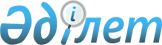 Күршім ауданының Күршім ауылдық округінің Күршім ауылындағы "Ақтасты" учаскесінде шектеу іс-шараларын белгілеу туралы
					
			Күшін жойған
			
			
		
					Шығыс Қазақстан облысы Күршім ауданы Күршім ауылдық округі әкімінің 2015 жылғы 22 желтоқсандағы N 3 шешімі. Шығыс Қазақстан облысының Әділет департаментінде 2016 жылғы 12 қаңтарда N 4335 болып тіркелді. Күші жойылды - Шығыс Қазақстан облысы Күршім ауданы Күршім ауылдық округі әкімінің 2016 жылғы 23 ақпандағы № 4 шешімімен      Ескерту. Күші жойылды - Шығыс Қазақстан облысы Күршім ауданы Күршім ауылдық округі әкімінің 23.02.2016 № 4 шешімімен.

      РҚАО-ның ескертпесі.

       Құжаттың мәтінінде түпнұсқаның пунктуациясы мен орфографиясы сақталған.

       Қазақстан Республикасының 2001 жылғы 23 қаңтардағы "Қазақстан Республикасындағы жергілікті мемлекеттік басқару және өзін-өзі басқару туралы" Заңының 35 бабының 2 тармағына, Қазақстан Республикасының 2002 жылғы 10 шілдедегі "Ветеринария туралы" Заңының 10-1 бабына сәйкес, Күршім ауданының мемлекеттік ветеринариялық-санитариялық бас инспекторының 2015 жылғы 11 қарашадағы № 501 ұсынысы негізінде, Күршім ауылдық округінің әкімі ШЕШІМ ЕТТІ:

      1. Жануарлардың лейкоз ауруының анықталуына байланысты Күршім ауданының Күршім ауылдық округінің Күршім ауылындағы "Ақтасты" учаскесінде шектеу іс-шараларын енгізе отырып, ветеринариялық режим белгіленсін.

      2. Осы шешімнің орындалуын бақылауды өзіме қалдырамын.

      3. Осы шешім алғаш ресми жарияланған күнінен кейін күнтізбелік он күн өткен соң қолданысқа енгізіледі.


					© 2012. Қазақстан Республикасы Әділет министрлігінің «Қазақстан Республикасының Заңнама және құқықтық ақпарат институты» ШЖҚ РМК
				
      Күршім ауылдық округінің әкімі 

С. Дүзбаев
